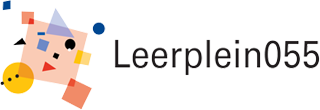 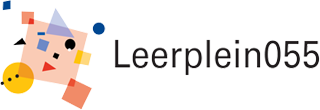 GMRAgenda en uitnodiging voor de plenaire interne vergadering van deGemeenschappelijke Medezeggenschapsraad van Leerplein055Agenda en uitnodiging voor de plenaire interne vergadering van deGemeenschappelijke Medezeggenschapsraad van Leerplein055Agenda en uitnodiging voor de plenaire interne vergadering van deGemeenschappelijke Medezeggenschapsraad van Leerplein055Te houden op 25 september  2017Te houden op 25 september  2017Te houden op 25 september  2017Aanvang: 19.30 uur Aanvang: 19.30 uur Aanvang: 19.30 uur Plaats: Obs de Eendracht Beeklustweg 41-43, 7335 JC Apeldoorn 	Plaats: Obs de Eendracht Beeklustweg 41-43, 7335 JC Apeldoorn 	Plaats: Obs de Eendracht Beeklustweg 41-43, 7335 JC Apeldoorn 	Het betreft een interne GMR vergadering, aanvang  19.30 uDe kerngroep van de GMR heeft Maria Jansen van de VOO bereid gevonden om de GMR te begeleiden in haar nieuwe samenstelling naar een beter beleid.Maria is enthousiast over het huidige functioneren van onze GMR. In vergelijking met andere GMR-en hebben wij al veel slagen gemaakt zegt zij. Alleen al het feit dat wij met focusgroepen werken maakt dat ze zin heeft om met ons samen te werken.Doordat de GMR een kleinere bezetting heeft is het van belang dat er een hechte en deskundige groep ontstaat.Er gaat gewerkt worden met een plan van aanpak om zodoende nog meer verbeterslagen te maken. Een van de plannen tot verbetering zal zijn om de achterban te betrekken bij de GMR, ook gaan we aan een activiteitenplan (nieuw per 1 jan. ’17) werken om te voldoen aan de wet versterking bestuurskracht.De kerngroep nodigt jullie van harte uit voor de eerste interne GMR vergadering van dit schooljaar en ziet uit naar een prettig en zinvol jaar.In onderstaand kader vind je de agenda.Het betreft een interne GMR vergadering, aanvang  19.30 uDe kerngroep van de GMR heeft Maria Jansen van de VOO bereid gevonden om de GMR te begeleiden in haar nieuwe samenstelling naar een beter beleid.Maria is enthousiast over het huidige functioneren van onze GMR. In vergelijking met andere GMR-en hebben wij al veel slagen gemaakt zegt zij. Alleen al het feit dat wij met focusgroepen werken maakt dat ze zin heeft om met ons samen te werken.Doordat de GMR een kleinere bezetting heeft is het van belang dat er een hechte en deskundige groep ontstaat.Er gaat gewerkt worden met een plan van aanpak om zodoende nog meer verbeterslagen te maken. Een van de plannen tot verbetering zal zijn om de achterban te betrekken bij de GMR, ook gaan we aan een activiteitenplan (nieuw per 1 jan. ’17) werken om te voldoen aan de wet versterking bestuurskracht.De kerngroep nodigt jullie van harte uit voor de eerste interne GMR vergadering van dit schooljaar en ziet uit naar een prettig en zinvol jaar.In onderstaand kader vind je de agenda.Het betreft een interne GMR vergadering, aanvang  19.30 uDe kerngroep van de GMR heeft Maria Jansen van de VOO bereid gevonden om de GMR te begeleiden in haar nieuwe samenstelling naar een beter beleid.Maria is enthousiast over het huidige functioneren van onze GMR. In vergelijking met andere GMR-en hebben wij al veel slagen gemaakt zegt zij. Alleen al het feit dat wij met focusgroepen werken maakt dat ze zin heeft om met ons samen te werken.Doordat de GMR een kleinere bezetting heeft is het van belang dat er een hechte en deskundige groep ontstaat.Er gaat gewerkt worden met een plan van aanpak om zodoende nog meer verbeterslagen te maken. Een van de plannen tot verbetering zal zijn om de achterban te betrekken bij de GMR, ook gaan we aan een activiteitenplan (nieuw per 1 jan. ’17) werken om te voldoen aan de wet versterking bestuurskracht.De kerngroep nodigt jullie van harte uit voor de eerste interne GMR vergadering van dit schooljaar en ziet uit naar een prettig en zinvol jaar.In onderstaand kader vind je de agenda.Deze vergadering komen de focusgroepen niet bijeen.Deze vergadering komen de focusgroepen niet bijeen.Deze vergadering komen de focusgroepen niet bijeen.Agenda voor de vergadering van de GMR Leerplein055  d.d. 25-09-2017Aanvang 19.30 uur OPENING door voorzitter André WerkhovenKENNISMAKING NIEUWE LEDENMARIA JANSEN Werkzaam voor de VOO, zij gaat het huidige proces binnen de GMR begeleiden, maakt met de GMR een plan van aanpak en wil op die manier verbeterslagen maken.PauzeVASTSTELLEN FOCUSGROEPENNIEUWE LEDEN KASCOMMISSIE, VERKIEZINGSCOMMISSIE EN KERNGROEPJAARVERSLAG GMR 2016 Ter informatieRONDVRAAG EN SLUITING  